 Yusuf 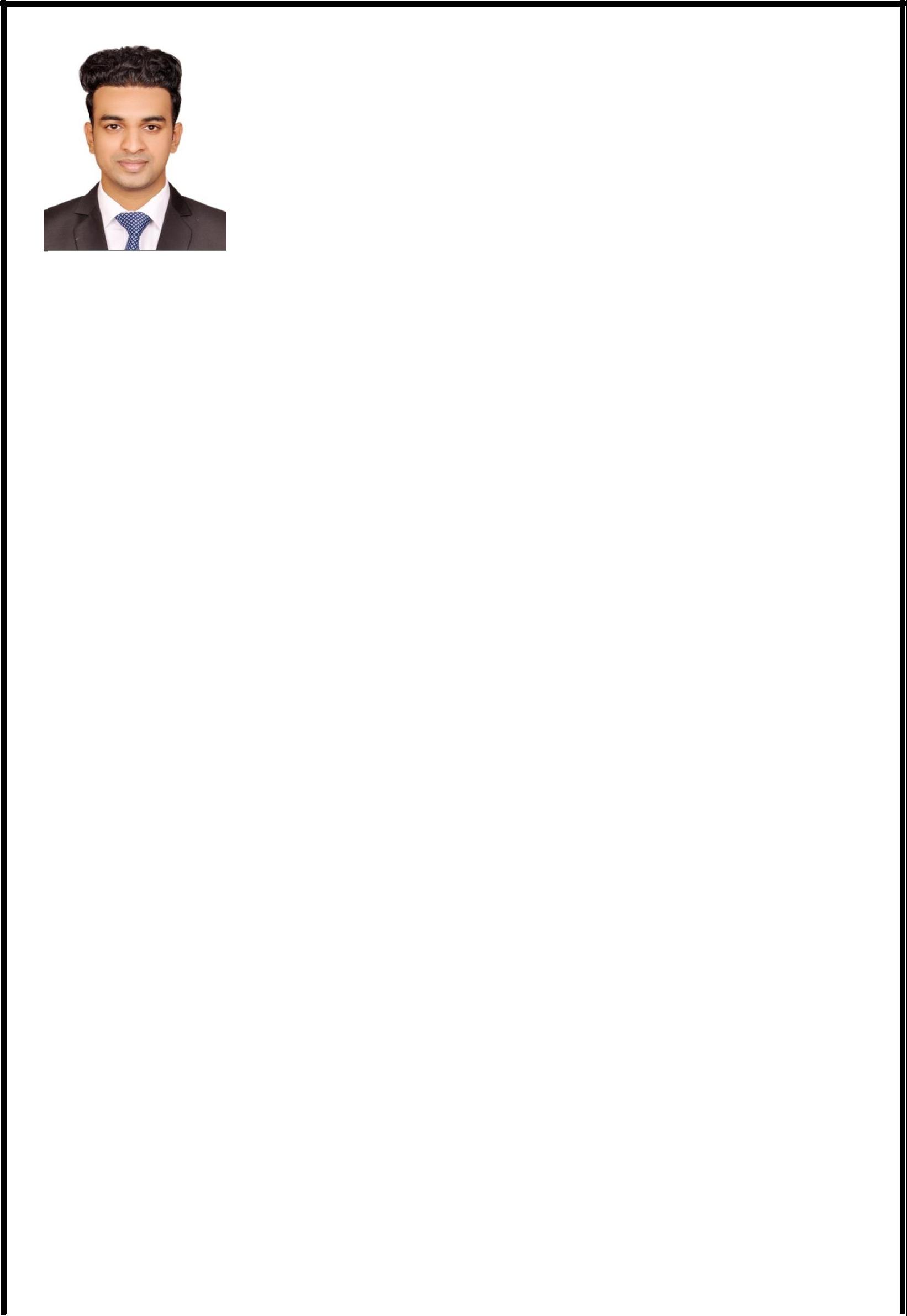 E-MAIL: yusuf-394319@2freemail.com Visa Status: Visit Visa (Expiry Date: 16/12/2019)Nationality: IndianCAREER OBJECTIVEA Chartered Accountant-Inter, diligent and sincere, looking for an opening in a fast paced, growth-oriented organization, to carve out a responsible position where I can utilize my skills and concomitantly develop new ones. Excel in firm wide goals, delivering accurate and efficient work while meeting strict deadlines in a fast-paced, result oriented environment.ACCOUNTS:Accounts finalization and quality control over financial transactions and financial reporting.Reviewing the Accounts Receivable and Accounts Payables reports on a daily basis.Preparation of journal entries, schedules, ledgers, and overseeing bank reconciliations.Co-ordination with Internal/External Auditors and Actuarial Valuation review.Monthly/quarterly management accounts preparation, including monthly funding and annual budget.Responsible to maintain financials relating to operating profit/loss & their impact on business.Presenting Cash flow statement to management for CAPEX.To comply with government reporting requirements & verifying recorded transactions and submitting reports regarding irregularities to management.Responsible for complex data analysis and financial modeling.TAXATION:Responsible for VAT accounting, record keeping, monthly returns & reports in line with VAT laws.Adhering to client’s VAT compliance & rendering business advisory services under VAT Laws.Performing VAT reviews as part of Internal Audit engagements.Dealing with technical enquiries relating to VAT & implementing strategies to optimize VAT incidence.Monitoring VAT law developments and communicating the effects.Research and analysis of VAT issues related to business transactions and VAT implications.Experience: Nov, 2017 to April, 2018Designation: Research AnalystKey Responsibilities:Creation of chart of accounts & inventory modules and submitting monthly report to management.Preparation of financial statements and supporting notes according to month-close schedule.Submission of research reports related to Debt Capital Market of top 20 NBFC’s & FI of India.Day to day handling of banking operations and Petty Cash Management.Reporting quarter wise Key Financial Indicators & Financial information.To prepare Daily Fixed income report covering market highlights.Experience: Dec, 2016 to Aug, 2017Designation: Business AnalystKey Responsibilities:Preparation of MIS reports & Cash flow Statement on a monthly, quarterly & half yearly basis.Preparation of Business plans for startups, MSME’s & Individuals for fund raising activity.Responsible for preparing investor deck and presenting it to the investors.Performed Due Diligence for an Insurance Broker company.To provide CFO outsourcing services to Multi National Company.Experience: Sept, 2012 to Mar, 2016Designation: Articled TraineeKey Responsibilities:Recording entries of asset, liability, revenue & expenses by compiling and analyzing account information.To summarize financial status by collecting information, preparing balance sheet and profit & loss a/c.Administering payrolls and controlling income and expenditure.To ensure the monthly Bank Compliance activities are performed in a timely and accurate manner.To verify, allocate, post and reconcile accounts payable and receivable.Preparation of stock reports, aging reports, and GP analysis reports.Responsible for Working Capital management, Bank reconciliations & Debtors reconciliation.To co-ordinate with auditor & resolving the queries.Industries Handled:Textile Machinery ManufacturingTyre ManufacturingAdvertising IndustryPackaging IndustryTravel AgencyFilm Industry (Production House, Distributors, Exhibitors, etc.)Insurance SectorDatabase ManagementEdu-tech IndustryHealthcare IndustryIndian Debt Capital MarketRetail Supplement IndustryEducational InstitutionCOMPUTER SKILLS:Completed ITT & GMCS course conducted by ICAI.Tally ERP9, Tax Base, Satnam, Infact, Abstract, Ms Office, Rujul ERP and Zoho books.EDUCATIONAL PROFILE:Nov, 2018CA FINAL, INSTITUTE OF CHARTERED ACCOUNTANTS OF INDIA.May, 2015IPCC, INSTITUTE OF CHARTERED ACCOUNTANTS OF INDIA.March, 2011BACHELOR OF COMMERCE, MUMBAI UNIVERSITY.Place: Dubai, UAE.	(Syed)WORK EXPERIENCEDesignation: Senior Accountant & Tax ExecutiveDesignation: Senior Accountant & Tax ExecutiveExperience: April, 2018 to August, 2019Key Responsibilities: